Tisza-tó vitorlás edző, oktató pályázat A Gyerekreáció Sport és Közösségfejlesztő Egyesület pályázatot hirdet vitorlás edzői posztra. Megbízható, lendületes, türelmes mosolygós vitorlás edző munkatársunkat keressük az Élményfaluba a 2018-as nyári szezonra, májustól szeptember végéig  teljes munka időben.Munkakezdés; május 15-től.Feladatok:-vitorlás sport népszerűsítése a Tisza-tavon -gyerek táborok lebonyolítása-kishajós gyorstalpaló gyakorlati hétvégék lebonyolítása-hajós oktatásElőny: hivatásos motoros és/ vagy vitorlás jogosítványA pályázat feltétele vitorlás edzői vagy oktatói végzettség és igazolható tapasztalat.Szállást és étkezést igény esetén biztosítunk.Pályázni,  2018.május 07-ig a  jövedelem igén, szakmai önéletrajz és motivációs levél sarud@elmenyfalu.hu-email címre  való megküldésével lehet,A pályázatokat a Gyerekreáció Sport- és Közösségfejlesztő Egyesület 2018. május 10-ig kiértékeli és a pályázókat írásban tájékoztatja.Jó szelet!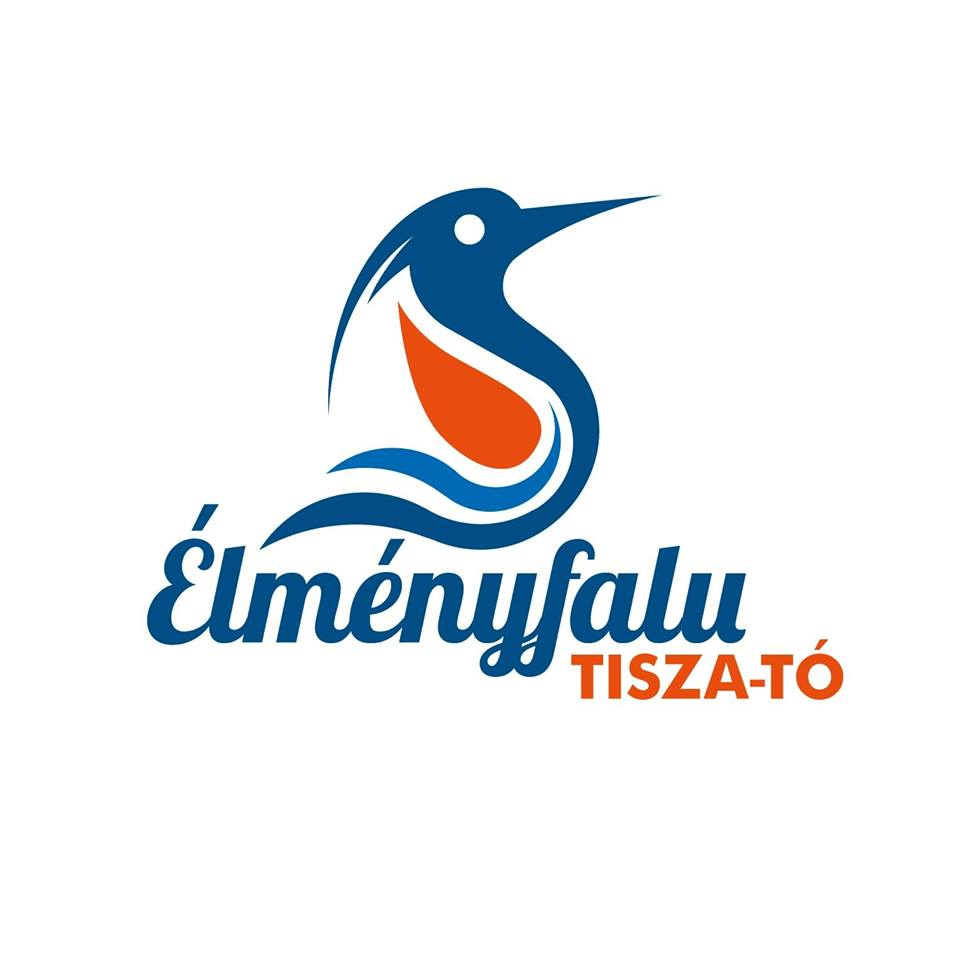 